Войлокова Е.Е.Сопротивление организационным изменениям в оценке  HR-менеджеров (результаты первичной статистической обработки и анализа)Научный семинар №9 от 12.09, 2013 годаВыборка испытуемых и методика исследованияВыборку респондентов составили 30 HR-менеджеров, занимающих должности директоров (заместителей) служб управления персоналом и руководители отделов (департаментов), имеющих опыт работы с сопротивлением персонала организационным изменениям. HR-менеджеры представляли широкий спектр нижегородских компаний, работающих в различных отраслях экономики, в том числе:  HORECA (ГК ПИР, Love Food , X5 retail group); банки (Сбербанк, Росбанк, МДМ банк), телекоммуникации (МТС, Мегафон, Ростелеком); промышленное производство и транспорт (ГАЗ, Гидротермаль, УК ОБФ, РЖД); продажа автомобилей (АГАТ, «Автомобили Баварии», Плаза, Трансинвест), производство продуктов питания (НМЖК, Сладкая жизнь, Coca-Cola), инжиниринг (Атомэнергопроект,  НИАЭП, Гринатом), страхование (Росгосстрах, Альфастрахование, «Орбайте»),  фармацевтика  (Штада, Нижфарм), услуги (Word Class, Tom Hunt, Adecco) и др.  Среди них по своему масштабу: 6 компаний являются нижегородскими, 6 – региональными,  11 – российскими и 7 –  транснациональными.  Исследование проводилось методом письменного опроса. Разработанный нами опросник включал  в себя 22 вопроса, разбитых на 4 блока. Первый блок (8 вопросов) направлен на выявление характеристик компании: название, направление деятельности, возраст, численность персонала, масштаб, стадия развития, структура и тип организационной культуры. Второй блок (4 вопроса) нацелен на выявление характера проводимых в компании плановых изменений и оценку (по 7-бальной шкале) общей интенсивности сопротивления персонала изменениям. Третий блок (5 вопросов) нацелен на оценку (по 7-баллльной шкале) основных индивидуальных, групповых и организационных причин  сопротивления изменениям. И, наконец, четвертый блок  (5 вопросов) нацелен на выявление  методов, которые используют  работники HR-служб  для преодоления индивидуальных, групповых и организационных причин сопротивления персонала изменениям и роли линейных менеджеров в решении этой проблемы.Основные результаты исследованияРезультаты проведенного опроса были подвергнуты статистической обработке с помощью программы SPSS 13.0 for Windows. Ниже представлены первичные результаты обработки данных.           Анализ характера плановых изменений  свидетельствует о том, что чаще всего они касаются структуры компании (80%), внедрения новых технологий работы (67%), а также создания новых направлений деятельности (нового продукта) (60%) и нововведений в системе материального стимулирования (60%). Относительно реже происходят изменения в стиле управления и корпоративной культуре (50%), а также в кадровой политике (43%). При этом как наиболее значимые для компаний HR-менеджеры оценивают внедрение новых технологий работы, создание новых направлений деятельности (нового продукта) и изменения в стиле управления и корпоративной культуре.       	Общая интенсивность сопротивления персонала организационным изменениям показана на  рис.1, из которого можно видеть, что распределение оценок близко к нормальному и наиболее типичной является средняя интенсивность сопротивления.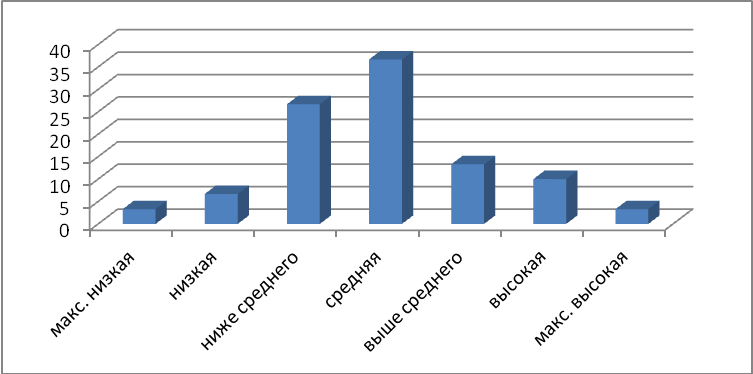 Рис.1. Общая интенсивность сопротивления сотрудников организационным изменениямОдним из ключевых для понимания причин сопротивления персонала организационным изменениям является вопрос о том, какая именно группа причин – индивидуальных, групповых или организационных – является  основной для  возникновения сопротивления.  Ниже в таблице 1 представлены результаты ранжирования HR-менеджерами трех групп причин сопротивления.Таблица 1Ранжирование индивидуальных, групповых и организационных причин по степени их значимостиЛегко видеть, что основными причинами сопротивления персонала изменениям HR-менеджеры считают причины индивидуальные либо организационные, а групповые причины оцениваются как менее значимые.          Результаты изучения степени влияния различных причин на сопротивление организационным изменениям представлены в табл. 2Таблица 2Степень влияния индивидуальных, групповых, организационных причин на сопротивление организационным изменениямОбращает на себя внимание, что в группе индивидуальных причин сопротивления изменениям первое место занимает инертность  персонала и страх перед последствиями изменений; среди групповых причин лидируют групповые нормы и сплоченность, а среди организационных факторов наибольшее значение имеет система организационной коммуникации. В целом, отчетливое лидерство обнаруживается у двух причин возникновения сопротивления – это инертность и несовершенная система организационной коммуникации, а наименьшее значение имеют: отсутствие доверия и уважения к руководству, угроза потери власти подразделения и авторитарный стиль в проведении изменений. Полученные результаты позволяют осознанно подходить к выбору методов преодоления сопротивления.    	Какова же сложившаяся практика деятельности HR-менеджера по преодолению сопротивления организационным изменениям?   Результаты исследования показывают, что  при  управлении плановыми изменениями (нововведениями) компании HR-менеджеры чаще всего решают следующие задачи: информируют и разъясняют сотрудникам содержание нововведений (90%); контролируют ход проведения нововведений (77%); участвуют в обсуждении целесообразности и разработке плана нововведений (70%); способствуют преодолению  сопротивления организационным изменениям (60%), инициируют проведение нововведений (57%).       	Среди методов, используемых HR-менеджерами для преодоления индивидуальных барьеров сопротивления изменениям, выделяются следующие: специальное профессиональное обучение новым компетенциям (67%); психологическая помощь и поддержка (63%); обучение навыкам здорового образа жизни и методикам преодоления стресса (23%). Для преодоления групповых барьеров сопротивления изменения HR-менеджеры используют групповое обсуждение и дискуссии (70%); мотивационный тренинг (47%); ротацию состава подразделений и команд (40%). С целью преодоления организационных барьеров сопротивления изменениям HR-менеджеры используют разъяснение сотрудникам актуальности  организационных  изменений (87%);  контроль и принуждение к внедрению нововведений (67%); совершенствование организационных коммуникаций (63%); вовлечение сотрудников в процесс принятия решений (53%); проектирование новой структуры компании (30%); трансформацию организационной культуры (17%).         	Оценивая роль линейного менеджера (руководителя подразделения) в преодолении сопротивления организационным изменениям, большинство респондентов (57%) ответили, что линейный менеджер и HR-менеджер должны нести совместную ответственность на паритетных началах  за преодоление сопротивления  персонала изменениям. При этом 27% респондентов считает, что ведущая должна роль принадлежит линейному менеджеру, а вспомогательная HR-менеджеру 27% и 23% считают, что, напротив, ведущая роль должна принадлежать HR-менеджеру, а вспомогательная линейному менеджеру 23%.Причины1-е место2-е место3-е местоИндивидуальные 12810Групповые 7167Организационные11613№Причины сопротивления персонала изменениямСтепень влияния (по7-балльной шкале)Степень влияния (по7-балльной шкале)ИндивидуальныеСр. знач.Станд. откл.1Инертность, нежелание преодолевать трудности и брать на себя дополнительные обязательства, неуверенность в себе и мотивация избегания неудач4,651,692Страх перед воображаемыми или реальными негативными последствиями: угроза трудовой занятости, материальных потерь, положению в компании и т.п.3,831,803Отсутствие уважения и доверия к лицам, осуществляющим изменения (в силу пренебрежительного отношение к сотрудникам, отсутствия профессионального опыта и др.)2,71,70Групповые1Устоявшиеся групповые нормы (неформальные правила поведения)3,81,852 Групповая сплоченность (в ситуации несовпадения целей группы и целей организации)3,731,763Угроза потери  власти подразделения2,982,06Организационные1Несовершенная система организационной коммуникации4,271,702Особенности организационной культуры3,32,003Отсутствие ясной стратегии развития компании3,32,004Структура компании (препятствующая проведению организационных изменений)32,065Авторитарный стиль управления  в проведении организационных изменений2,872,33